OBWIESZCZENIEWójta Gminy Krasnosielcz dnia 24 lipca 2015 r.	Na podstawie art. 16 § 1 ustawy z dnia 5 stycznia 2011 r. Kodeks wyborczy (Dz. U. Nr 21, poz. 112, ze zm.) w związku z art. 6 ust. 1 pkt. 1 ustawy z dnia 14 marca 2003 r. o referendum ogólnokrajowym (Dz. U. z 2015 r., poz. 318) podaje się do wiadomości wyborców informację o numerach i granicach obwodów głosowania oraz siedzibach obwodowych komisji do spraw referendum, w tym o lokalach obwodowych komisji do spraw referendum dostosowanych do potrzeb wyborców niepełnosprawnych, możliwości głosowania korespondencyjnego i przez pełnomocnika w referendum ogólnokrajowym zarządzonym na dzień 6 września 2015 r.:Lokale obwodowych komisji do spraw referendum otwarte będą w dniu 6 września 2015 r. 
w godzinach od 600 do 2200 . - lokal dostosowany do potrzeb wyborców niepełnosprawnych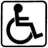  - komisja wyznaczona do głosowania korespondencyjnego 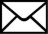 											   Wójt										               /-/ Paweł RuszczyńskiInformacje dodatkowe:wyborca może głosować korespondencyjnie, w tym przy użyciu nakładki na kartę do głosowania sporządzonej w alfabecie Braille’a. Zamiar głosowania korespondencyjnego zgłasza się Wójtowi do dnia 24 sierpnia 2015 r.;głosowanie korespondencyjne jest wyłączone w przypadku udzielenia przez wyborcę niepełnosprawnego pełnomocnictwa do głosowania;wyborca niepełnosprawny o znacznym lub umiarkowanym stopniu niepełnosprawności oraz wyborca, który najpóźniej w dniu głosowania kończy 75 lat może udzielić pełnomocnictwa do głosowania w jego imieniu w referendum ogólnokrajowym. Akt pełnomocnictwa do głosowania sporządza się na wniosek wyborcy, wniesiony do Wójta Gminy, w której wyborca jest wpisany do rejestru wyborców do dnia 28 sierpnia 2015r. Nrobwodu głosowaniaGranica obwoduSiedziba ObwodowejKomisji WyborczejNr 1Sołectwa:Krasnosielc, Krasnosielc Leśny, Nowy Sielc,WymysłyZespół Szkół, ul. Ogrodowa 2A KrasnosielcNr 2Sołectwa: Bagienice –Folwark, Bagienice Szlacheckie, Biernaty, Chłopia Łąka, Grądy, Łazy, Nowy Krasnosielc, PrzytułyGminny Ośrodek Kultury, ul. Rynek 40A KrasnosielcNr 3Sołectwa: Amelin, Grabowo, Perzanki Borek, Niesułowo, RuzieckSzkoła PodstawowaAmelin 33Nr 4Sołectwa: Pienice, Wola-Józefowo, Wola WłościańskaBudynek byłej Szkoły Podstawowej, Pienice 19Nr 5Sołectwa: Budy Prywatne, Drążdżewo, Drążdżewo -Kujawy, Drążdżewo Małe, Karolewo, Wólka Drążdżewska, ZwierzyniecSzkoła Podstawowa Drążdżewo 62Nr 6Sołectwa: Elżbiecin, Papierny Borek, Raki, Wólka RakowskaSzkoła Podstawowa,Raki 55A